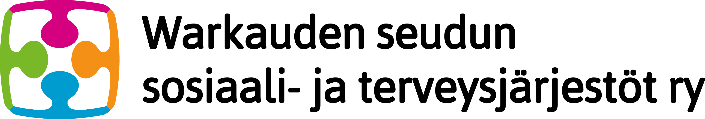 ValtakirjaYhdistyksemme äänivaltaiseksi kokousedustajaksi Warkauden seudun sosiaali- ja terveysjärjestöt ry:n sääntömääräiseen vuosikokoukseen Yhdistystalo Warikolla (Ahlströminkatu 22, Varkaus) tiistaina 12.12.2023 klo 18 on nimetty:NimiPäiväys ja yhdistysrekisteriin kirjattujen tietojen mukaiset allekirjoitukset:Paikka		                    /	         2023							ry(Yhdistys)Allekirjoitus ja nimenselvennös	 	      Allekirjoitus ja nimenselvennösPalauta alla olevaan osoitteeseen tai ota mukaan kokoukseen!